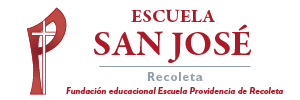 TRABAJO REMOTO N° 4 – TECNOLOGÍACURSO: 6° AÑO A - BASIGNATURA: TECNOLOGÍAFECHA:   08 - 12 DE JUNIO – 2020.DÍA Y HORA DE TRABAJO: 6° A – B = Según calendario semanal de actividadesRecibe un afectuoso saludo a la distancia de tu profesor Luis Miranda, Espero que tú y toda tu familia se encuentren muy bien.LA VIDA ES LO PRIMERO.DESAFÍO – INVESTIGAR SOBRE LOS ORÍGEENES DE LA RUEDAObjetivo:Usar software para organizar y comunicar los resultados de investigaciones e intercambiar ideas con diferentes propósitos, mediante: programas de presentación para mostrar imágenes, diagramas y textos, entre otros; hojas de cálculo para elaborar tablas de doble entrada y diseñar gráficos de barra simple y doble, circulares y de línea, entre otros. (OA 5)La rueda, es una pieza mecánica en forma de disco que gira alrededor de un eje.La más antigua de la que se ha encontrado evidencia es la que usaban los ceramistas en la antigua Mesopotamia por los años 3500 a.C. Así que nuestra rueda es un invento relativamente reciente en la historia de la humanidad.Puedes saber más de la invención de la rueda en las siguientes direcciones de Internet:https://www.bbc.com/mundo/noticias-41728685https://www.google.com/search?q=imnvenci%C3%B3n+de+la+rueda&oq=imnvenci%C3%B3n+de+la+rueda&aqs=chrome..69i57j0l7.8516j1j8&sourceid=chrome&ie=UTF-8INSTRUCCIÓNES DEL TRABAJO:En esta guía desarrollaremos un trabajo de investigación sobre los orígenes de la rueda, utilizando para este fin las redes sociales, Internet.Primero:  Te pido que investigues sobre la invención de la rueda y redactes un texto de no más de 10 líneas, respondiendo lo siguiente: (te envío direcciones que te ayudarán en tu trabajo)A.-  Según evidencias arqueológicas, ¿Dónde se inventó la rueda? B.- ¿En qué año?, ¿aproximadamente, se inventó la rueda?C.- Según tú, ¿qué opinas del invento de la rueda?D.- ¿Cómo funciona una rueda?E.-  Busca en Internet una imagen relacionada con el tema, cópiala y pégala en tu trabajo.Segundo: Utiliza tu cuaderno y redacta tu escrito y el dibujo de una rueda antigua, no más de 10 líneas, con tu investigación, sobre los orígenes de la rueda Tercero: Utiliza un computador, Tablet, note bock, teléfono, escribe en Word tu investigación,                sobre los orígenes de la rueda.Cuarto: ¿Puedes intercambiar tu trabajo con otros compañeros que puedas contactar? Con el propósito de                  intercambiar ideas.Quinto: Antes de enviar tu trabajo, por favor, le tomas una foto, CON TU NOMBRE Y CURSO y me                      la envías a mi correo: jefeutp@laprovidenciarecoleta.cl ¡ÁNIMO Y QUE TENGAS MUCHO ÉXITO EN TU TRABAJO